Фотоотчет спортивного досуга«Зимушка – зима в гости к нам пришла»с детьми средней группы №3МАДОУ «Детский сад № 14» (1 корпус). Декабрь 2019 г. Цели и задачи: 
1. Формировать у детей умение использовать основные виды движения в игровых ситуациях.
2. Воспитывать в детях чувство красоты, любознательности, смелости, дух товарищества.
3. Доставить детям радость.
4. Развивать творческие способности, формировать образно- пространственное мышление.
Оборудование: Ледянки (3 – 4 шт.), игрушки по количеству команд; метёлки по количеству команд; флажки по количеству команд, столько же сугробов, костюм «Зимы», снежные комы по количеству команд, сладкие призы.                                                            Игра «Что нам нравится зимой?»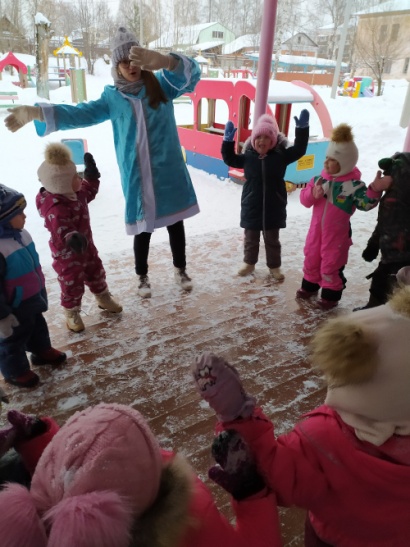 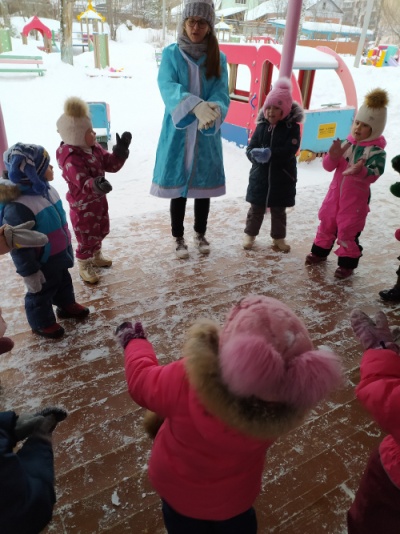 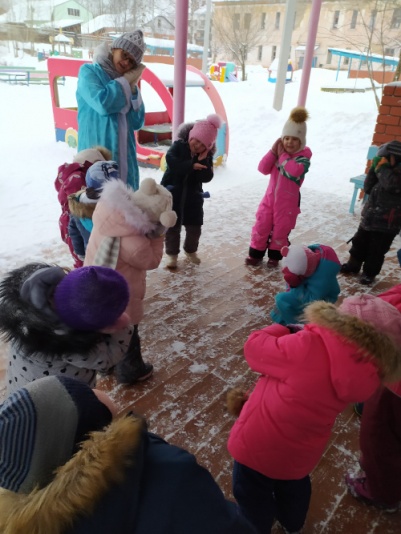 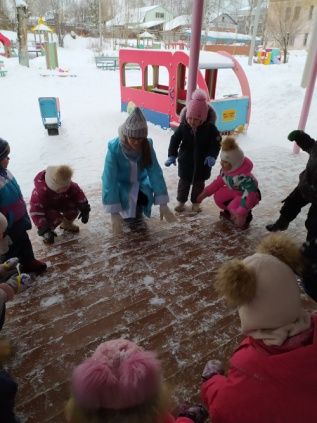 Подвижная игра «У сугроба соберись».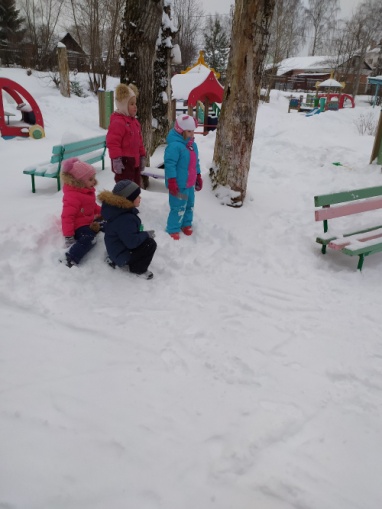 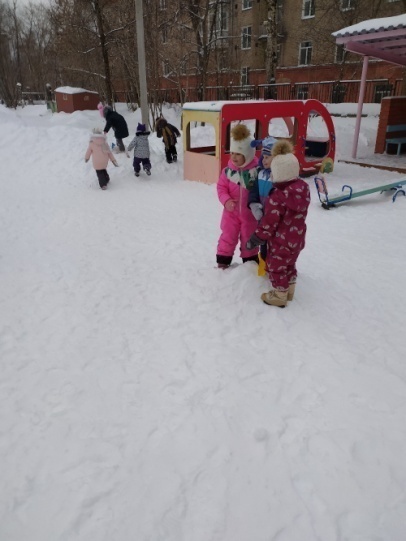 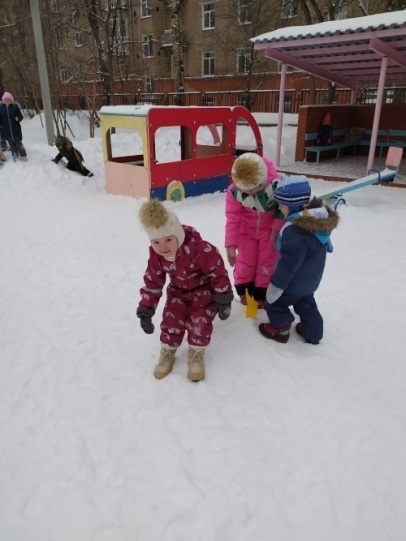 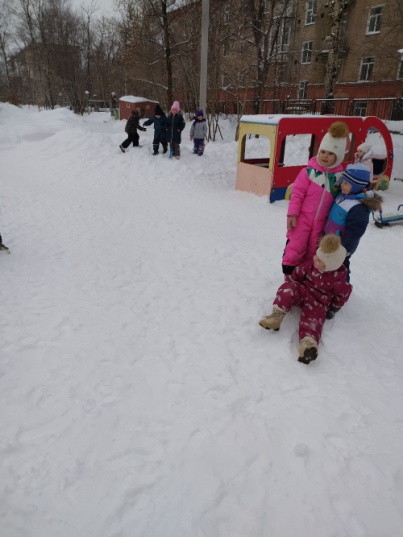 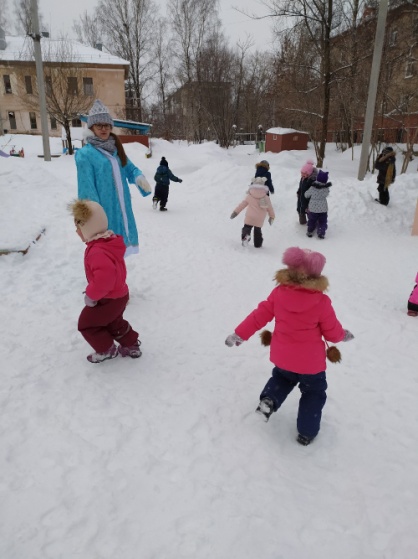 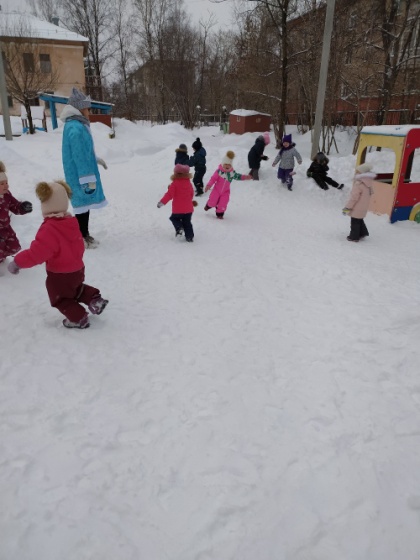 Эстафета с санками «Прокати игрушку». 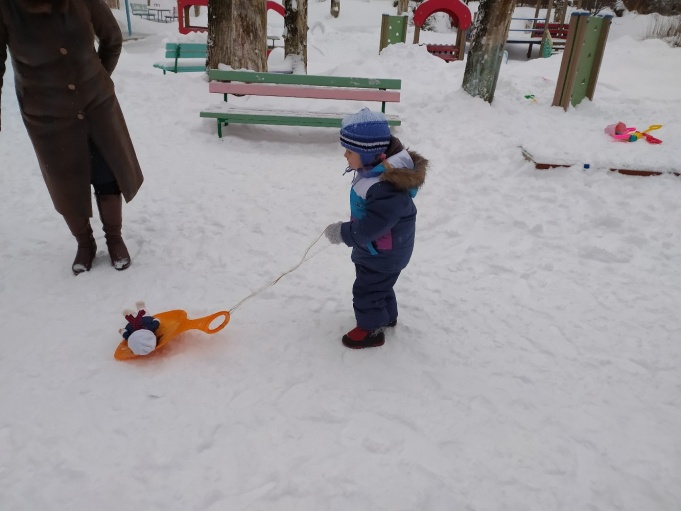 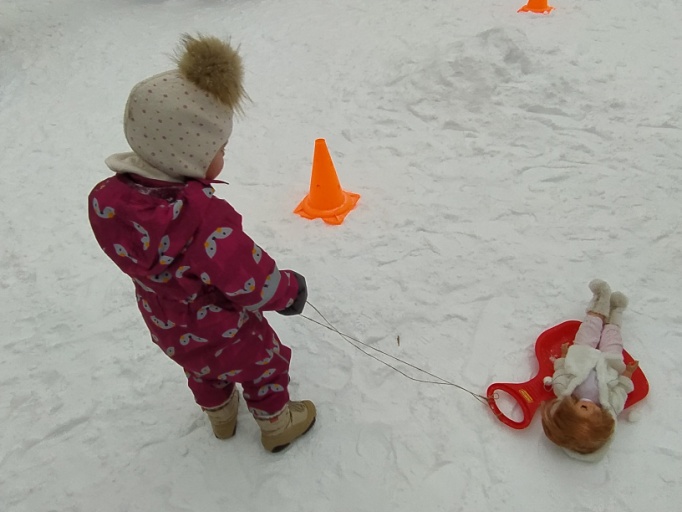 Подвижная игра «Прокати товарища».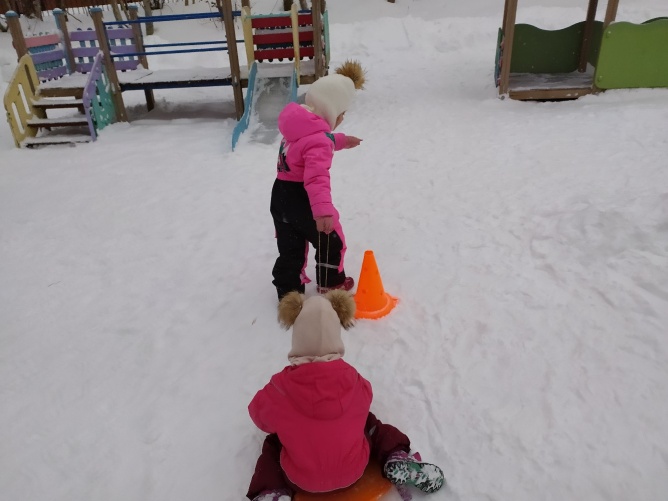 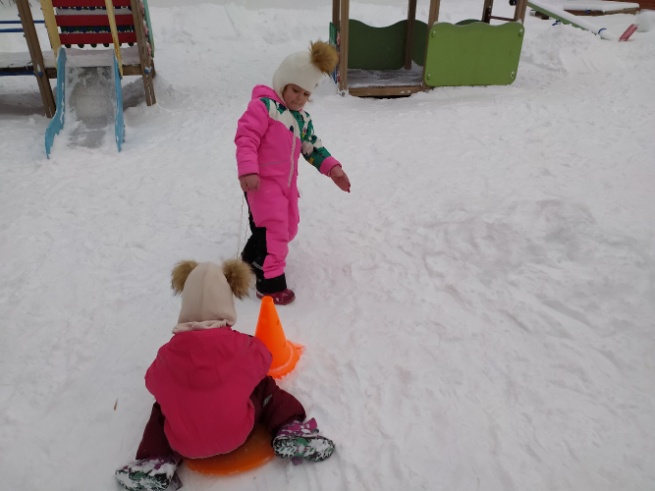 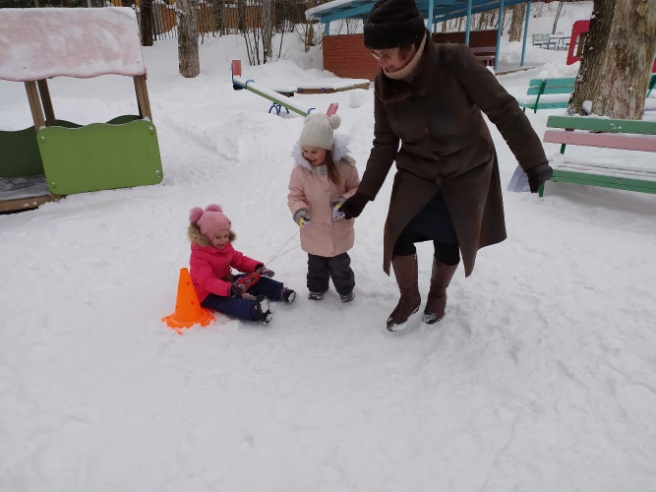 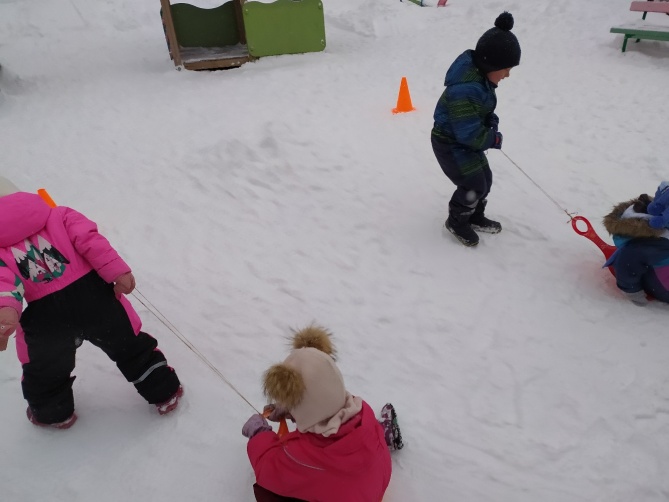 Подвижная игра «Санный круг». 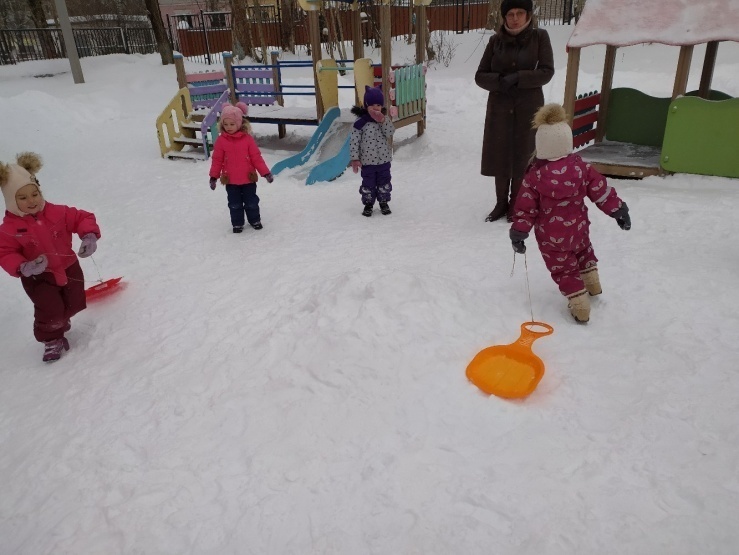 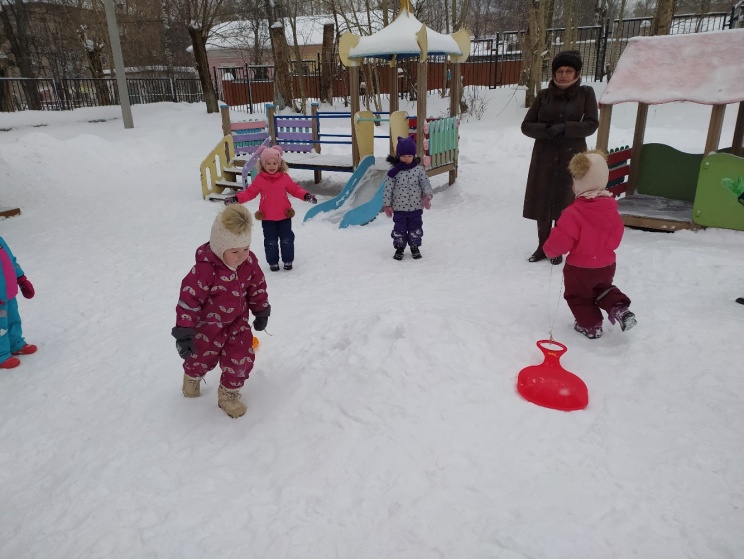 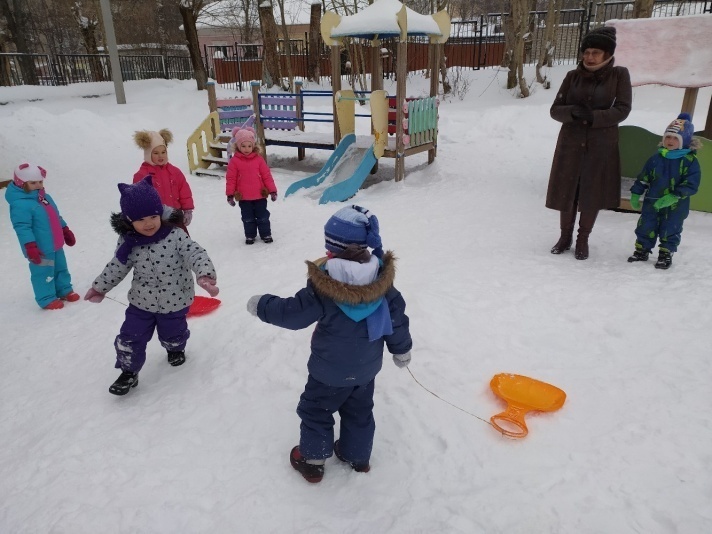 Эстафета «Прокати снежный ком». 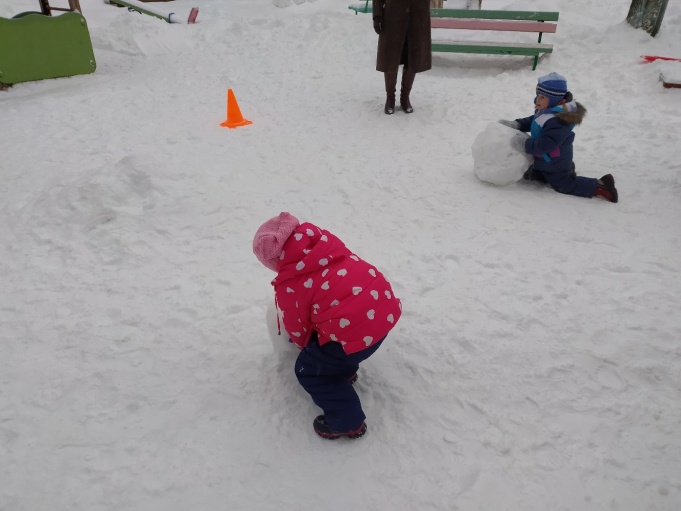 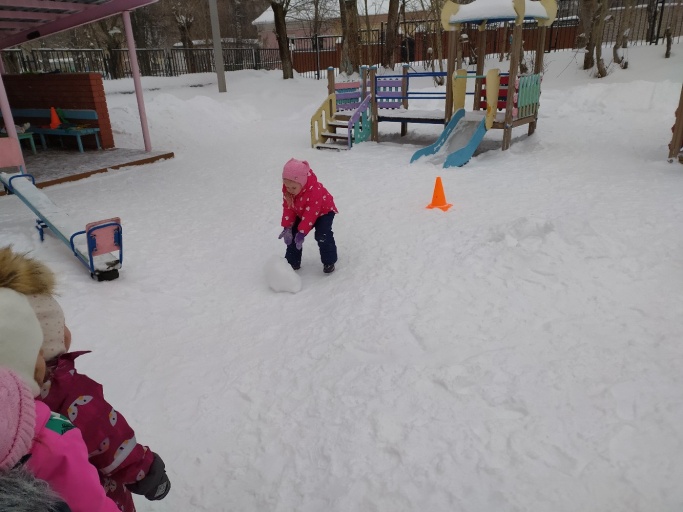 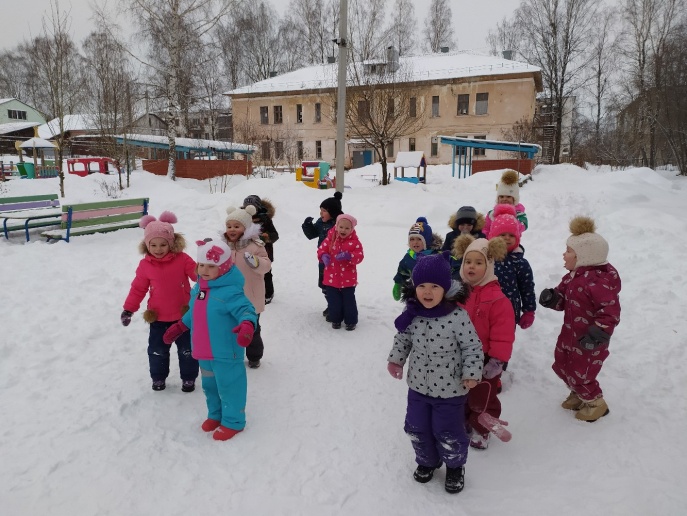 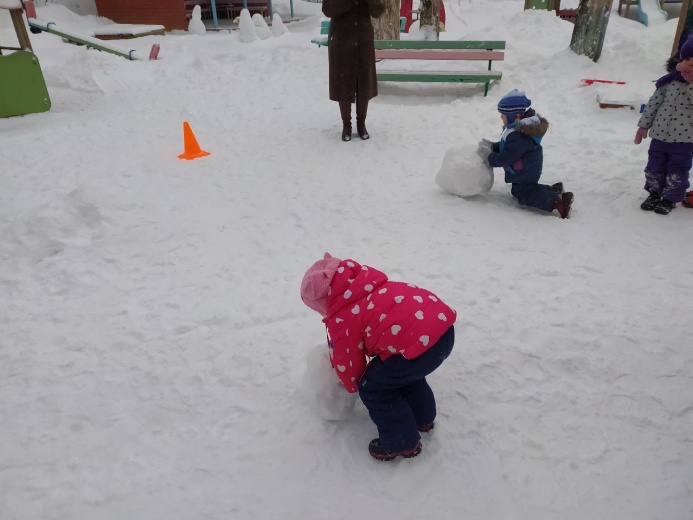 Подвижная игра «Медведь».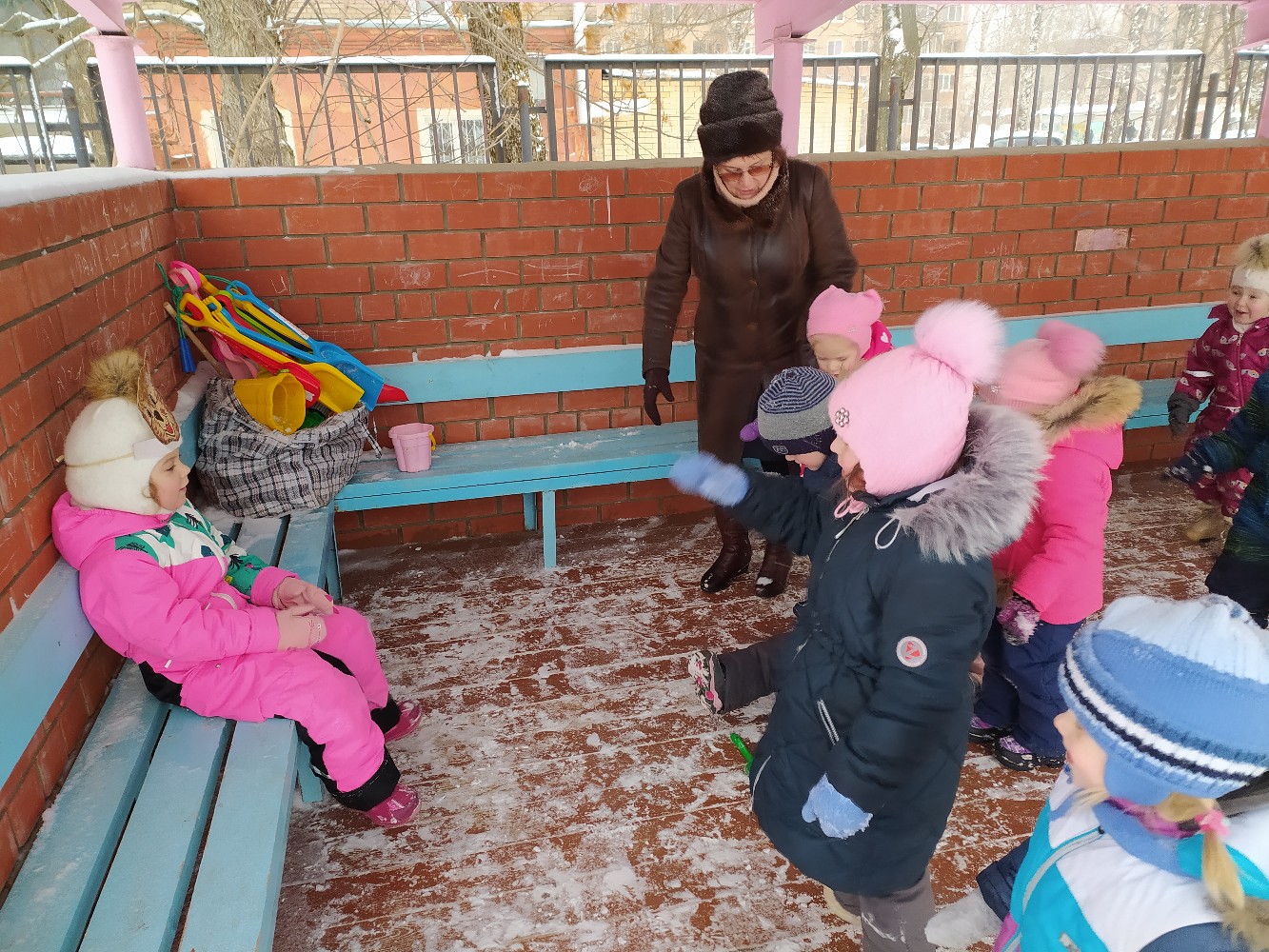 